অনিক ও আফিল কর্মকর্তাঅনিক ও আফিল কর্মকর্তা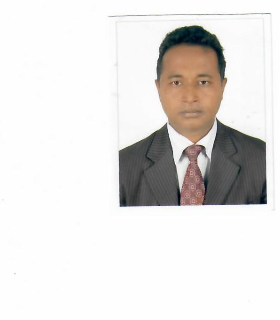 মোঃ জাকির হোসেন (অনিক কর্মকর্তা)উপজেলা খাদ্য নিয়ন্ত্রকসাতক্ষীরা সদর, সাতক্ষীরামোবাইল নং- 01711-169813ই-মেইল zakirac.2017@gmail.com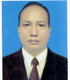 প্রিয় কমল চাকমা (আফিল কর্মকর্তা)
জেলা খাদ্য নিয়ন্ত্রক (ভাঃ প্রাঃ)
মোবাইল- ০১৭৮৭-৭৭৭৬২২
ফোন (অফিস): ০২৪৭৭৭৪১০৭৮
মেইল- satkhira.dcf@gmail.com